   Р Е Ш Е Н И Е                                                                                                             Ч Е Ч И М        19 ноября  2019 года                       с. Чемал            10-1«О внесении изменений и дополненийв бюджет МО «Чемальское сельское   поселение» на 2019 год и плановый  период 2020 и 2021 годов»           Руководствуясь Федеральным законом «Об общих принципах организации местного самоуправления  в Российской Федерации», Уставом Чемальского сельского поселения, сельский Совет депутатов Чемальского сельского поселения                                                                   Р Е Ш И Л:     1.Внести следующие изменения и дополнения в бюджет МО «Чемальское сельское поселение» на 2019год и плановый период 2020 и 2021годов, утвержденный решением Совета депутатов Чемальского сельского поселения № 3-1 от 14.12.2018года:1)в статье 1:a) в пункте 1 слова «в сумме 19255,2 тыс.руб.» заменить словами«в сумме 20497,3 тыс.руб.»;б) в пункте 2 слова «в сумме 20841,2 тыс.руб.» заменить словами «в сумме 22083,3 тыс.руб.»2) в статье 2:а) в пункте 1 слова «сумме 8684,8 тыс. рублей» заменить словами «в сумме 9420,2 тыс. рублей»;б) в пункте 2 слова «в сумме 8684,8 тыс.руб.» заменить словами «в сумме 9420,2 тыс. руб.3) Приложение 5 «Объем поступлений доходов в бюджет муниципального образования "Чемальское сельское поселение" в 2019 году» изложить в редакции согласно приложению 1 к настоящему решению;4)  Приложение 6 «Распределение бюджетных ассигнований местного бюджета на реализацию муниципальных программ на 2019 год» изложить в редакции согласно приложению 2 к настоящему решению;5) Приложение 7 «Распределение бюджетных ассигнований по разделам, подразделам классификации расходов бюджета муниципального образования "Чемальское сельское поселение"   на 2019год» изложить в редакции согласно приложению 3 к настоящему решению;6) Приложение 8 «Распределение бюджетных ассигнований по разделам, подразделам, целевым статьям (муниципальным) программам и непрограммным направлениям деятельности), группам (группам и подгруппам) видов расходов классификации расходов бюджета муниципального образования "Чемальское сельское поселение"  на 2019 год» изложить в редакции согласно приложению 4 к настоящему решению;7) Приложение 9 «Ведомственная структура расходов бюджета муниципального образования "Чемальское сельское поселение"  на 2019 год» изложить в редакции согласно приложению 5 к настоящему решению;2. Настоящее решение вступает в силу в течении 10 дней с момента его официального обнародования.                            Глава                                                                                                                                                Чемальского сельского поселения                                           Ромасюк В.И.                                            РОССИЙСКАЯ ФЕДЕРАЦИЯ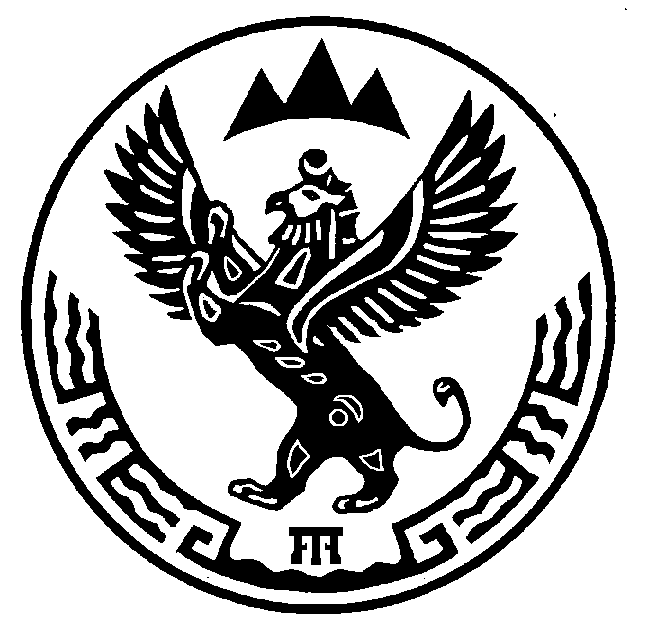 РЕСПУБЛИКА АЛТАЙ СЕЛЬСКИЙ СОВЕТ ДЕПУТАТОВЧЕМАЛЬСКОГО СЕЛЬСКОГО ПОСЕЛЕНИЯРОССИЯ ФЕДЕРАЦИЯЗЫАЛТАЙ РЕСПУБЛИКАJУРТ JЕР СОВЕДИДЕПУТАТТАР